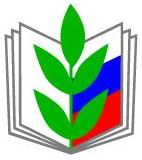 СЕВАСТОПОЛЬСКАЯ ГОРОДСКАЯ ОРГАНИЗАЦИЯ ПРОФСОЮЗА РАБОТНИКОВ НАРОДНОГО ОБРАЗОВАНИЯ И НАУКИ РФАдрес : 299011, г.Севастополь, ул.Большая Морская ,42(8 – 0692) тел. 54-04-82, тел – 54-35-22 e-mail – uchitel-1000@mail.ruПояснительная записка к отчётуо  правозащитной работе Севастопольской городской организации Профсоюза Работников народного образования и науки РФ за 2018 годОсновные  итоги  и направления  правозащитной работы Севастопольской городской организации Профсоюза работников народного образования и науки РФ ( далее- Севастопольский Профсоюз образования)  в 2018 году:подписание Отраслевого соглашения между Департаментом образования г.Севастополя и Севастопольской городской организацией Профсоюза работников народного образования и науки РФ   на 2018-2020годы; социальное партнёрство;консультирование профсоюзного актива и членов Профсоюза по вопросам трудового права;осуществление профсоюзного контроля за соблюдением работодателями трудового законодательства;защита социально-экономических интересов работников;обучение председателей профсоюзных организаций, членов Профсоюза по вопросам трудового права;разработка коллективных договоров, изменений и дополнений к коллективным договорам, действие которых в учреждениях образования решено продлить до 2021 года;контроль  за выполнением коллективных договоров в организациях образования.IПодписание Отраслевого соглашения между Департаментом образования г.Севастополя и Севастопольской городской организацией Профсоюза работников народного образования и науки РФ   на 2018-2020годы.Отраслевое соглашение было подписано сторонами 9 января 2018года. В результате переговорного  процесса, который  длился около 2 месяцев, удалось прийти к соглашению по основным положениям развития социального партнёрства и участия профсоюзных органов в управлении организаций, трудовых отношений, оплаты труда, рабочего времени и времени отдыха, условий и охраны труда, содействия занятости, повышения квалификации и закрепления профессиональных кадров, социальных гарантий, льгот, компенсаций, гарантий прав профсоюзных организаций и членов Профсоюза. Благодаря подписанию Отраслевого соглашения отдельные  педагогические работники по указанным в соглашении основаниям  получили право на прохождение аттестации на квалификационные категории (высшую, первую) без осуществления всестороннего анализа профессиональной деятельности.Информация по итогам аттестации педагогических работников,                       которые прошли аттестацию в 2018 годупо Отраслевому Соглашению.В Отраслевом соглашении закреплены гарантии сохранения квалификационной категории при выполнении педагогической работы  на разных педагогических должностях, по которым совпадают должностные обязанности, учебные программы, профили работы.Пример. В ГБОУ г.Севастополя «Средняя общеобразовательная школа № 57 с реализацией дополнительных программ в области искусств» педагогическим работникам ( 37 человек)   изменили  название  должности    « учитель» на « работник дополнительного образования». Изменение названия должности поставило под угрозу полученные ранее высшую и первую категории. Подписание Отраслевого соглашения позволило сохранить имеющиеся категории и увеличить количественный состав первичной профсоюзной организации школы.IIСоциальное партнёрствоПредседатель Севастопольского Профсоюза образования Козлова Т.К. является членом Севастопольской региональной трёхсторонней комиссии по регулированию социально-трудовых отношений. Главная задача комиссии- обеспечение эффективного регулирования социально- трудовых отношений, предотвращение коллективных споров, проведение переговоров и взаимных консультаций. В 2018 году Севастопольский Профсоюз образования добился предоставления дополнительных мер социальной поддержки молодым специалистам за счёт средств бюджета города в размере 7000руб. Профсоюз в течение двух лет поднимал вопрос в Правительстве о необходимости повышения заработной платы молодым специалистам с целью привлечения выпускников профессиональных образовательных организаций и организаций высшего образования к педагогической деятельности.Важным итогом социального партнёрства 2018г. является внесение изменений в Положение о системе оплаты труда  работников бюджетных образовательных учреждений, в котором увеличена с 2019 года доплата в размере 20 % помощникам воспитателей. В 2018 году  Севастопольский Профсоюз образования участвовал в разработке внесения изменений в проект Закона  Севастополя «Об организации отдыха и оздоровления детей в г.Севастополе». Севастопольский Профсоюз образования предлагал  внести в Закон право детей на бесплатные путёвки ( 30%- доплата Профсоюза, 70 % - доплата за счёт бюджета города),  которые проживают в г.Севастополе, но не относятся  к детям льготных категорий. В настоящее  время изменения в Закон не приняты, в июле 2018г. на заседании трёхсторонней комиссии удалось договориться с губернатором г. Севастополя о выделении 200 бесплатных путёвок для детей членов Профсоюза города. От Севастопольского Профсоюза образования бесплатными путёвками в детские оздоровительные лагеря воспользовались 40 детей работников отрасли.27 декабря 2018 года  подписано Севастопольское трёхстороннее соглашение на 2019-2021 годы между Правительством г.Севастополя, Союзом «Севастопольское объединение организаций Профсоюза» и Региональным объединением работодателей «Севастопольский союз промышленников и предпринимателей». Трёхсторонне соглашение предусматривает ряд мер по содействию экономическому  развитию  Севастополя, обеспечению занятости населения, социальных прав и гарантий севастопольцев по оплате труда и охране здоровья, а также развитию социального партнёрства.Информация об уровне средней заработной платы работников отраслиIII Консультирование профсоюзного актива и членов профсоюзов по вопросам трудового права. В 2018 году за консультацией по вопросам трудового права обратилось                 97 членов Профсоюза. Консультации на личном приёме и по телефону проводили:- Козлова Татьяна Константиновна, председатель;- Белая Вера Юрьевна, заместитель председателя,- Богачёв Вадим Александрович, заместитель председателя Союза                         «Севастопольское объединение организаций Профсоюза».В большинстве случаев члены Профсоюза обращались за разъяснениями по вопросам увольнения, изменения режима рабочего времени, пенсионного законодательства, оплаты труда, материального стимулирования и премирования.IV Осуществление профсоюзного контроля за соблюдением работодателями трудового законодательства.В 2018 году было проведено 9 проверок соблюдения работодателями трудового законодательства, из них комплексных (по всем вопросам трудового законодательства)- 9.Анализ выявленных нарушений показал, что  в 2018г. большинство из них допущено:- при заключении трудовых договоров с работниками;- при начислении стимулирующих и премиальных выплат.Пример. В мае 2018г. Севастопольский Профсоюз образования провёл мониторинг средней заработной платы работников образовательных учреждений г.Севастополя. В результате проведённого мониторинга выяснилось, что работники дошкольного отделения ГБОУ «Образовательный центр им. В.Д.Ревякина»  в течение 2 месяцев не получают  стимулирующих выплат, что соответствующим образом отражается на низком уровне заработной платы.  В дошкольном отделении функционирует 12 групп, 5 из которых- ясельные. Все группы переполнены, и следуя принципам нормативно-подушевого финансирования, именно дошкольное  отделение несёт на себе основную финансовую нагрузку в учреждении.Благодаря настойчивой позиции председателя  Севастопольского Профсоюза Козловой Т.К. были внесены изменения в Положение о выплатах стимулирующего характера образовательного учреждения, председатель профсоюзного комитета дошкольного отделения введён в состав комиссии,  сумма стимулирующих выплат позволила увеличить заработную плату работников детского сада.VЗащита социально-трудовых прав членов профсоюзов в судебных инстанцияхВ 2018 году велась активная работа по разрешению конфликтных ситуаций в досудебном порядке. С целью урегулирования спорных вопросов, возникавших  в учреждениях образования, Севастопольский Профсоюз образования проводил переговоры с  руководителями  и председателями  профсоюзных комитетов. В большинстве случаев  после переговоров разногласия разрешались в пользу работников.VIОбучение профсоюзного актива, членов профсоюзов, работодателей по вопросам трудового права.В начале года Департамент образования г.Севастополя обратился с просьбой  к Севастопольской организации Профсоюза образования  оказать методическую поддержку руководителям образовательных учреждений и председателям профсоюзных комитетов  по вопросу введения трудового договора по эффективному контракту. Севастопольский Профсоюз образования 12.02.2018г. организовал и провёл семинар по теме:« Введение трудового договора по эффективному контракту». Основные вопросы семинара.Цели введения трудового договора по эффективному контракту.Особенности внедрения эффективного контракта в трудовые отношения работников образования согласно Государственной программе «Развитие образования в РФ на 2013-2020гг, утверждённой Постановлением Правительства № 295.Отличия эффективного контракта  от трудового договора.Особенности оформления.Оплата труда и начисления. 19 марта2018г. Севастопольский профсоюз образования совместно с Центром аудита и охраны труда «Лидер» провели семинар на тему: «Профессиональные стандарты- алгоритм внедрения». В работе семинара приняли участие 98 человек, из них 18 руководителей образовательных учреждений, 21заместитель,59 председателей профсоюзных организаций. Ведущий семинара, Ирина Николаевна Жуковская, руководитель Апробационного Межрегионального Многоотраслевого Центра Оценки Квалификаций «Профстандарт», аккредитованный эксперт в области Трудового Законодательства, дипломированный специалист по внедрению профессиональных стандартов, аттестованный эксперт Совета по профессиональным квалификациям, осветила основные вопросы введения профстандартов в учреждениях образования. Профессиональные стандарты - Трудовое Законодательство Российской Федерации.Профессиональные стандарты в документах.Анализ штатного расписания организации.Аттестация работников.Локальные нормативные акты.Организация и порядок проведения проверок.Аудит кадрового делопроизводства своими руками.28 марта 2018г. провёл семинар для впервые избранных председателей профсоюзных комитетов  образовательных организаций г.Севастополя на тему: «Основные направления деятельности председателя профсоюзной организации». Впервые избранные председатели профсоюзных организаций были ознакомлены со статьями Устава профессионального союза работников народного образования и науки Российской Федерации, Федерального Закона «О профессиональных союзах, их правах и гарантиях деятельности».Председателям представили официальный сайт Севастопольского Профсоюза образования, ознакомили с основными разделами сайта, методической литературой, опубликованной на сайте. Также на семинаре были определены основные векторы работы председателя первичной профсоюзной организации. 5 октября 2018г.  Севастопольская организация Профсоюза совместно с отделением Пенсионного фонда в г.Севастополе  провела семинар на тему: «Изменение пенсионного законодательства в  РФ». Основные вопросы, рассмотренные на семинаре.Назначении досрочной страховой пенсии лицам, осуществлявшим не менее 25 лет педагогическую деятельность в учреждениях для детей.Будет ли работнику выдаваться документ о возникновении права на досрочную страховую пенсию, который он может предъявить в другие органы для установления мер социальной поддержки, на которые он имеет право по действующему законодательству при назначении пенсии?Каким образом будет рассчитываться размер пенсии при наступлении срока реализации права на её назначение в случаях продолжения работы в прежней или иной должности в той же организации, в случае перехода на работу в другую сферу?Могут ли педагогические работники, у которых возникло право на досрочную страховую пенсию, обращаться в службу занятости за поиском работы, в том числе на период переобучения по новой самоуправления и  образовательными организациями условий для обучения и воспитания детей.9 ноября 2018г.Севастопольская организация Профсоюза образования совместно с Центром развития образования провела семинар для молодых педагогов города на тему: «Право молодого педагога на получение первой квалификационной категории».  Основные вопросы семинара.Вариативные возможности получения и  повышения квалификационной категории в связи с заключением Отраслевого соглашения между Севастопольской городской организацией Профсоюза работников народного образования и науки РФ и Департаментом образования г. Севастополя на 2018-2019 годы.Методическая помощь специалистов Центра развития образования .Повышение финансовой грамотности работников отрасли образования, вопросы налогообложения  работников.VIIРазработка, анализ коллективных договоров и соглашений. Коллективные договоры. Согласно ст.43 Трудового кодекса РФ коллективный договор заключается на срок не более трёх лет, но стороны имеют право продлевать его действие на срок не более трёх лет. Так как в большинстве образовательных организаций в 2018 году заканчивался срок действия коллективного договора, то 110  учреждений отрасли  приняли решение продлить срок действия коллективных договоров ещё на 3 года с внесением изменений, касающихся системы оплаты труда, а в 23 образовательных организациях приняты новые коллективные договоры на 2018-2021 годы.   Севастопольский Профсоюз образования совместно с Департаментом труда и социальных отношений г. Севастополя подготовили методические рекомендации по оформлению документов, связанных с продлением действия коллективного договора и принятиям новых коллективных договоров.В 2018 году победителем в номинации «Лучший коллективный договор образовательной организации» ежегодного  конкурса «Севастопольские мастера» стала средняя общеобразовательная школа № 49. Директор школы и председатель профсоюзной организации получили благодарность от губернатора города Овсянникова Д.В. и памятный приз от Севастопольского Профсоюза образования.Председатель Севастопольской городской 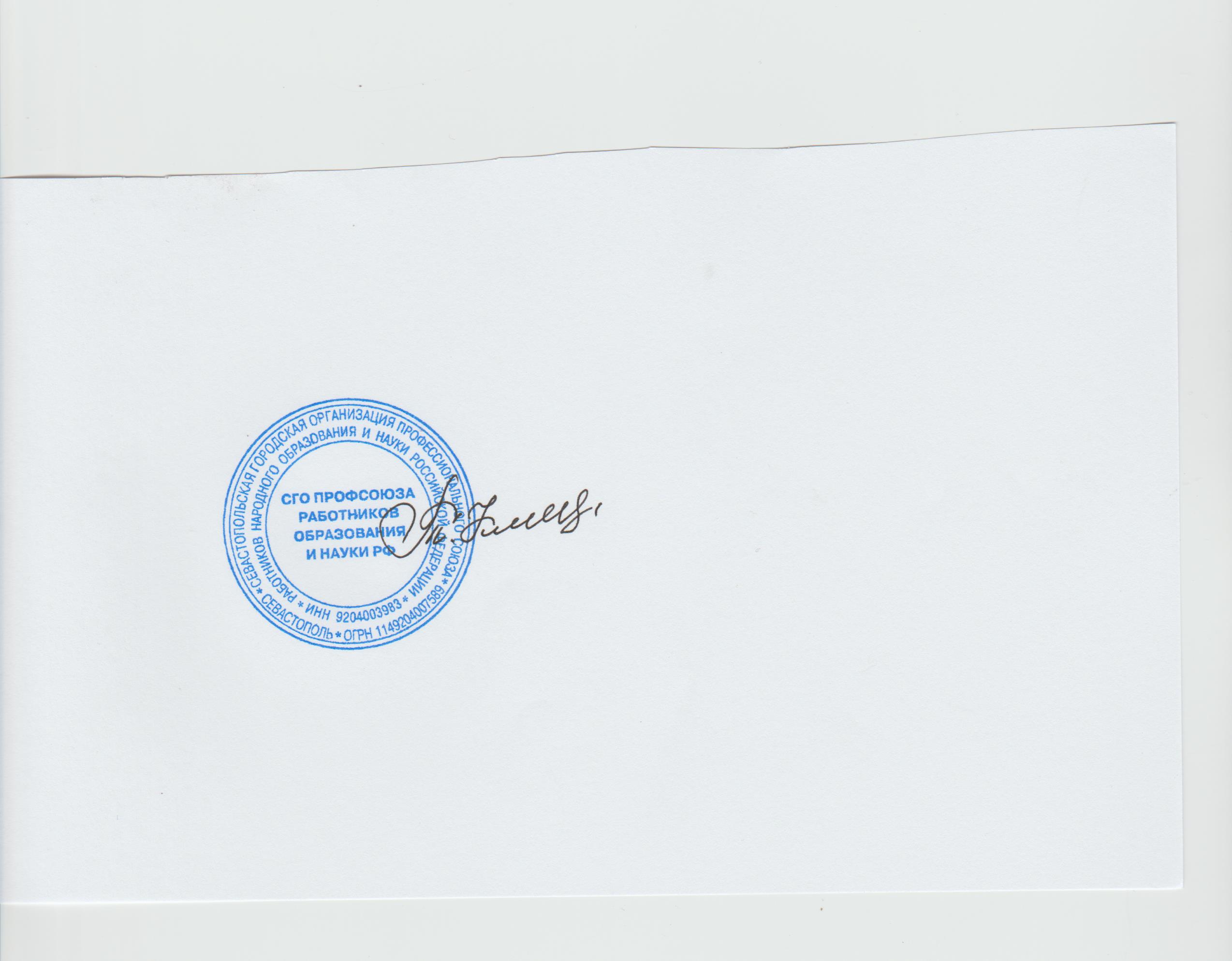 организации Профсоюза работниковнародного образования и науки РФ                                                                               _______ /Козлова Т.К./№Должности педагогических работниковКоличество (чел.)1Учитель842Преподаватель133Педагог дополнительного образования334Воспитатель75Педагог-психолог46Педагог-библиотекарь47Педагог-организатор38Учитель-логопед19Мастер производственного обучения110Всего150Наименование категорийСредняя заработная плата за 2018 год, руб.Педагогические работники дошкольных учреждений28 908,22Педагогические работники дополнительного образования29 395,86Педагогические работники общеобразовательных учреждений28 521,20